По народным приметам, Яблочный спас означает наступление осени. Считалось, что на Преображение природа начинает преображаться — желтеет листва, становится холодно к ночи.Мы в детском саду стараемся придерживаться этих традиций. К подготовке праздника подошли со всей ответственностью. Дети мастерили игрушки и поделки, рисовали, лепили. Взрослые пекли пирожки с разными ягодами и фруктами. В этот день отец Георгий открыл праздник рассказом о его происхождении, прочитал молитву и освятил всё вокруг. Под народную музыку дети водили хороводы, пели песни, играли в игры. Каждый ребёнок унесёт домой освящённые лакомства, чтобы угостить родных.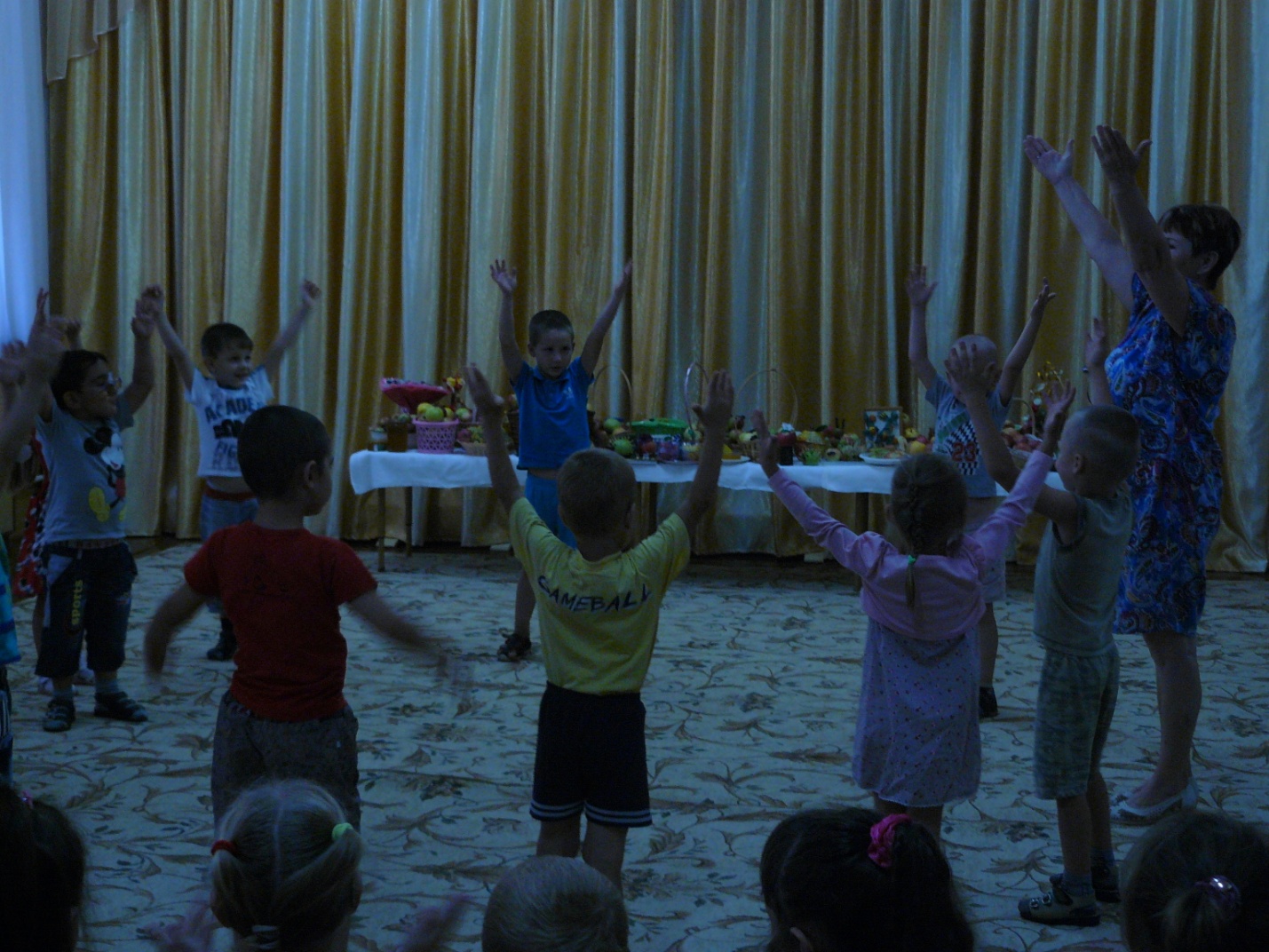 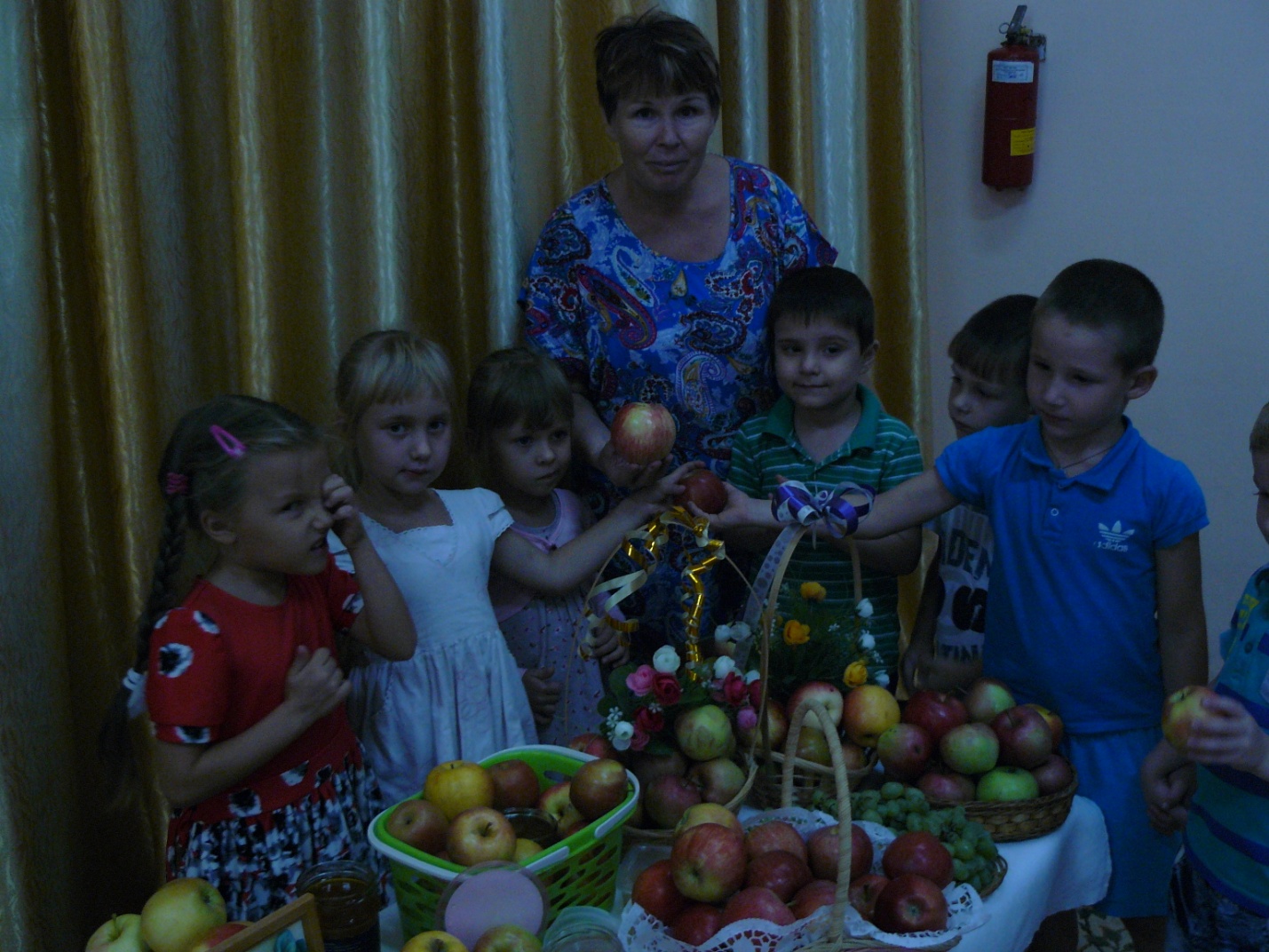 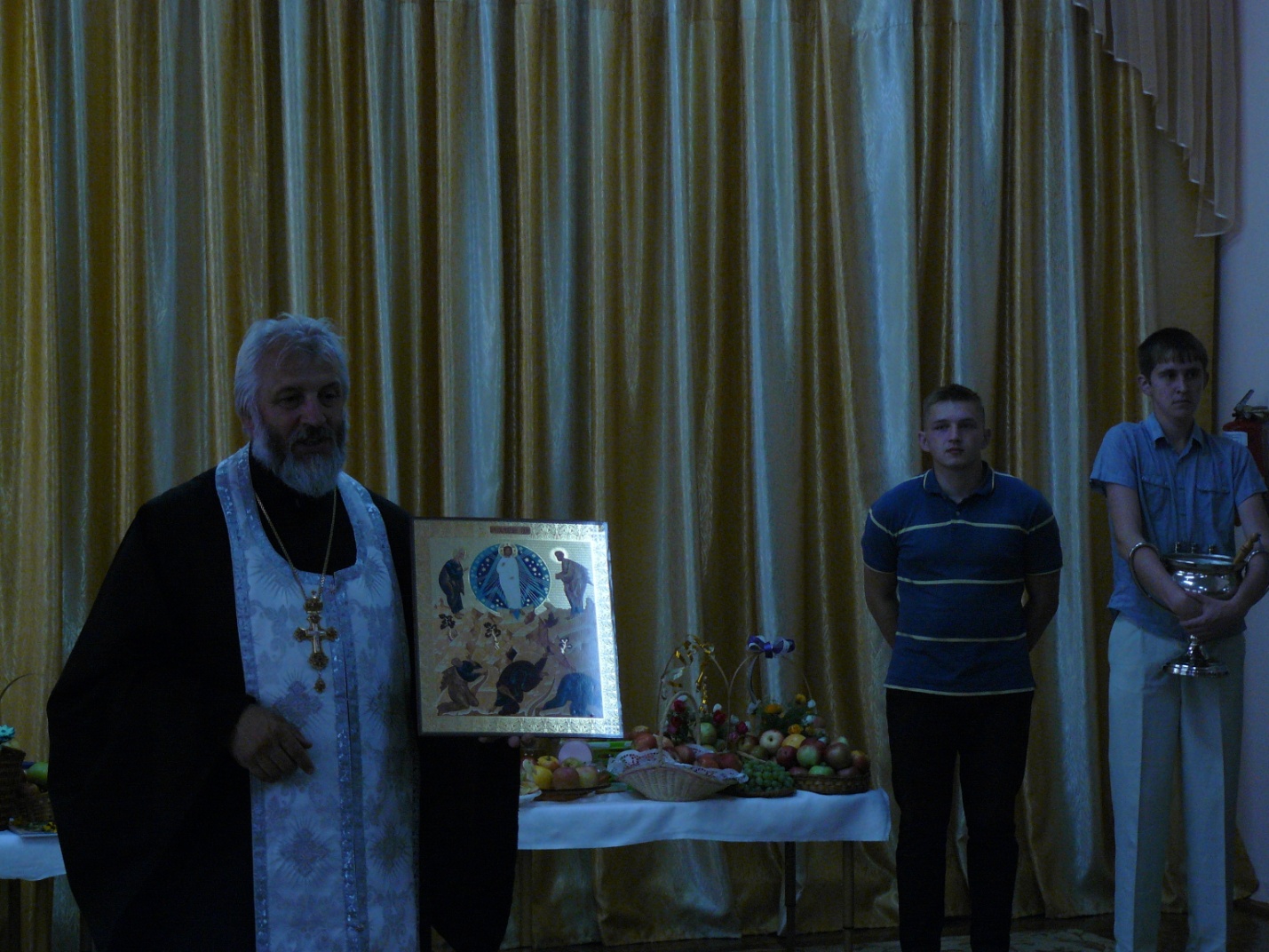 